REGIONE TOSCANA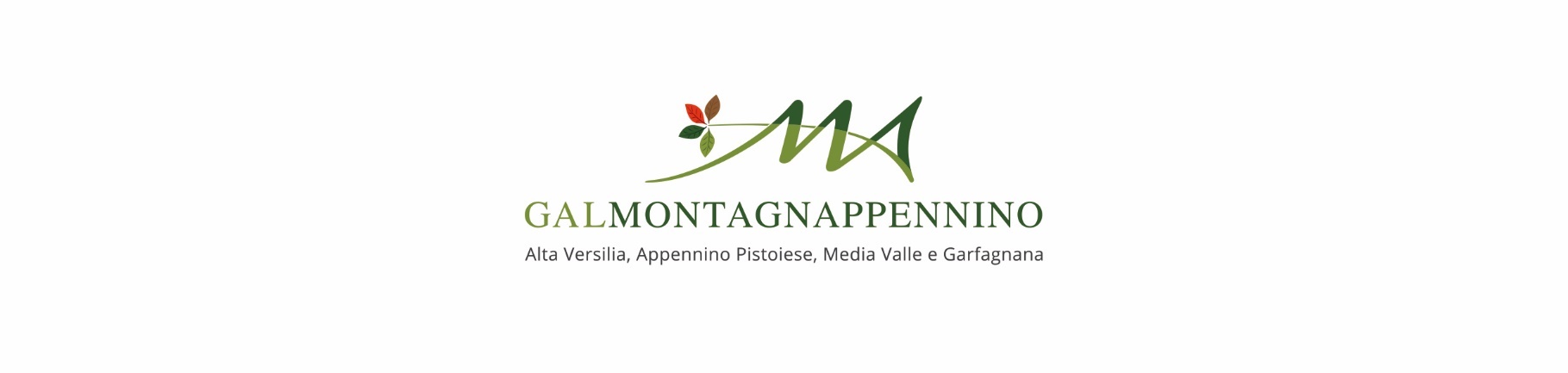 PROGRAMMA DI SVILUPPO RURALE (PSR) 2014-2020STRATEGIA INTEGRATA DI SVILUPPO LOCALEApprovata con DGRT 1243/2016Bando attuativo dellzione 7.6.2“Riqualificazione e valorizzazione del patrimonio culturale”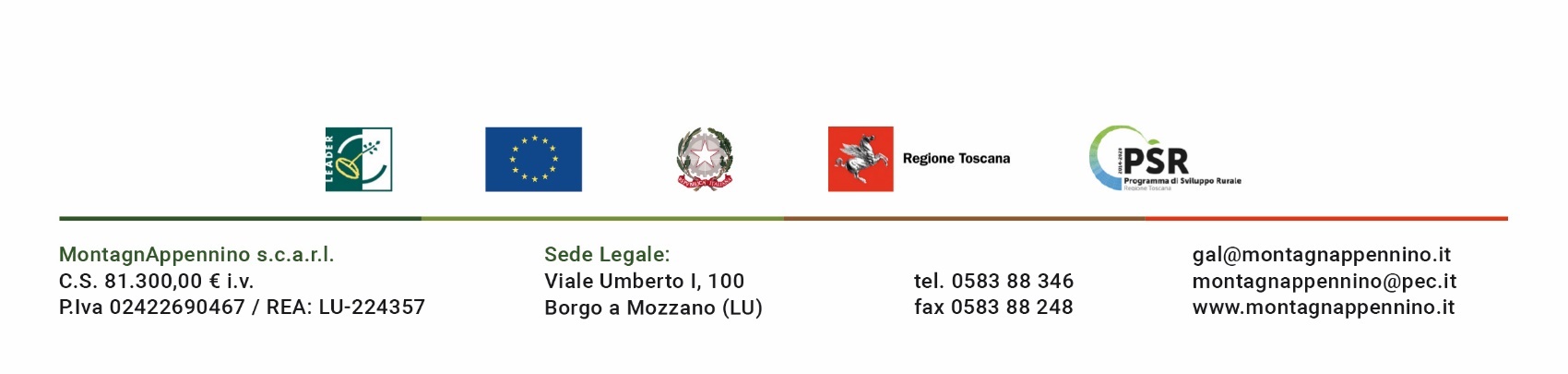 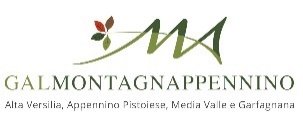 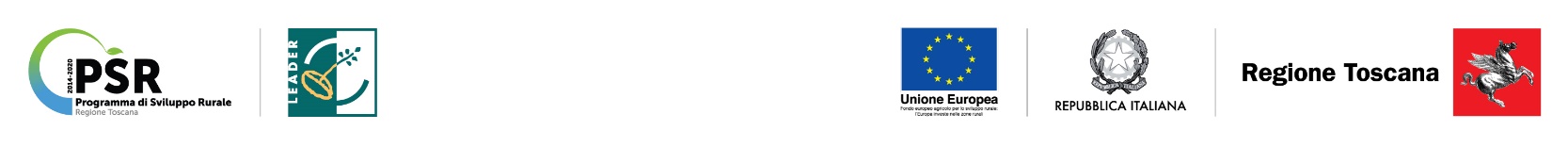 